Муниципальное образование сельское поселение БолчарыКондинский район Ханты-Мансийский автономный округ – ЮграАДМИНИСТРАЦИЯсельскоГО поселениЯ Болчарыпостановление от 09 февраля 2023 года   	            	                              	                         № 19с. БолчарыВ соответствии со ст. 179 Бюджетного кодекса Российской Федерации, на основании постановления администрации сельского поселения Болчары                         от 21 октября 2019 № 139 «О модельной муниципальной программе сельского поселения Болчары, порядке принятия решения о разработке муниципальных программ сельского поселения Болчары, их формирования, утверждения и реализации», постановления администрации сельского поселения Болчары                  от 08 ноября 2019 № 152 «О перечне муниципальных программ сельского поселения Болчары»:1.	Утвердить муниципальную программу «Энергосбережение и повышение энергетической эффективности на 2023 – 2025 годы» (приложение).2. Отделу по экономике и финансам администрации сельского поселения Болчары осуществлять контроль за эффективным и целевым использованием бюджетных средств на реализацию программы.3. Настоящее постановление обнародовать в соответствии с Положением о порядке опубликования, обнародования нормативно правовых актов органов местного самоуправления, утвержденным решением Совета депутатов сельского поселения Болчары от 26 сентября 2014   № 84 «Об утверждении Положения о порядке опубликования (обнародования) нормативных правовых актов и иной официальной информации органов местного самоуправления».4. Настоящее постановление вступает в силу после его обнародования.5. Контроль за выполнением постановления возложить на заместителей главы сельского поселения Болчары.Глава сельского поселения Болчары                                               С. Ю. Мокроусов Приложение к постановлению администрации сельского поселения Болчарыот 09.02.2023 № 19Паспорт муниципальной программы Энергосбережение и повышение энергетической эффективности на 2023 – 2025 годы (далее – муниципальная программа)ВведениеЭнергосбережение является актуальным и необходимым условием нормального функционирования каждой бюджетной организации. Повышение эффективности использования топливно – энергетических ресурсов и холодной воды, при непрерывном росте цен на их поставку, позволяет добиться снижения потребления энергетических ресурсов, в том числе невозобновляемых, и экономии финансовых затрат на их оплату.Выполнение мероприятий программы должно обеспечить снижение потребления и потерь топливно – энергетических ресурсов и холодной воды при сохранении устойчивого функционирования организации. Энергосберегающие мероприятия позволяют снизить потребление и потери тепловой энергии и природного газа на 5-10%, электрической энергии на 10-15%, горячей и холодной воды на 15-20%.Общие сведения о зданиях и/или помещениях, занимаемых организацией Сведения о потреблении организацией топливно – энергетических ресурсови холодной воды в базовом году Мероприятия программы энергосбережения и повышения энергетической эффективности.  Организационные мероприятияОбучение ответственного за реализацию мероприятий программы энергосбережения и повышения энергетической эффективностиОтветственный за реализацию энергосберегающих мероприятий должен быть назначен внутренним приказом организации. Главные задачи ответственного за энергосбережение:собственноручная реализация энергосберегающих мероприятий, указанных в программе энергосбережения и повышения энергетической эффективности (приложения 1 – 3 к муниципальной программе);проведение инструктажей с персоналом и посетителями о рациональном и эффективном потреблении топливно – энергетических ресурсов и холодной воды, а также контроль за таким потреблением.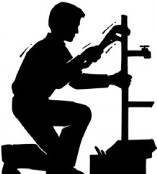 Формирование отчета о реализации мероприятий программы энергосбережения и повышения энергетической эффективностиСохранение и передача информации об исполненных энергосберегающих мероприятиях и ее анализ поможет определить целесообразность исполнения таковых мероприятий в аналогичных организациях и зданиях (приложения 4 – 9           к муниципальной программе).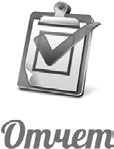 Сверка данных журнала учета топливно – энергетических ресурсов и холодной воды со счетами поставщиковСверка данных, полученных по показаниям приборов учета, со счетами, полученными от ресурсоснабжающих организаций, необходима для предупреждения ошибок в работе как персонала поставщика, так и приборов учета организации.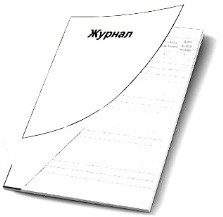 Создание комплекта материалов для проведения инструктажа и наглядной агитации по энергосбережению и повышению энергетической эффективностиВследствие нерационального использования топливно – энергетических  ресурсов и холодной воды, а также дефицита финансовых средств на их оплату, экономия потребления ресурсов всегда является актуальной задачей. Для постоянного привлечения внимания персонала и посетителей организации к экономному расходованию ресурсов необходимо регулярное проведение (не реже 1 раза в полгода) инструктажей по теме рационального использования топливно-энергетических ресурсов и холодной воды на личные нужды и нужды организации. Комплект должен быть разработан с учетом специфики работы организации: сфера деятельности, график работы, погодные условия и т.д.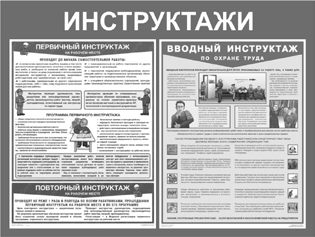 Установка средств наглядной агитации по энергосбережению и повышению энергетической эффективностиОколо 30% потенциала энергосбережения лежит в бережном отношении к использованию топливно-энергетические ресурсы и холодную воду. Для ежедневного привлечения внимания и напоминания об экономном использовании ресурсов стоит предусмотреть установку следующих информационных плакатов:«Уходя, гасите свет»;«Моешь руки – не отвлекайся»;«Выключайте из розетки неиспользуемые приборы»;«Закрывайте за собой дверь»;«Окна не открывать» и т.п.Освобождение приборов отопления от декоративных ограждений, штор, близко стоящей мебелиВ целях восстановления нормальной конвекции в помещении производят демонтаж с отопительных приборов декоративных экранов, нарушающих теплообмен элементов, либо их замену на решетки, имеющие малую площадь и в меньшей степени мешающие движению потоков теплого и холодного воздуха.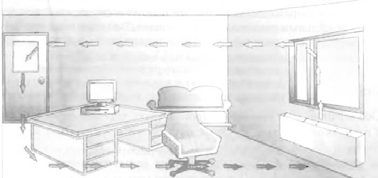 Своевременное включение и выключение светильниковНазначение ответственного за включение, регулирование, отключение и контроль работоспособности светильников. Чтобы не были бесцельно включены электроприборы, система отопления и освещения на режим работы, не соответствующий погодным условиям, времени суток или дню недели, газовая горелка при отсутствующем нагреваемом элементе, необходимо назначить ответственное лицо, который в силу своих обязанностей и полномочий, будет следить за графиком и режимом работы инженерных систем.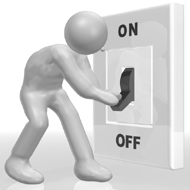 Отключение электроприборов от розетки в конце рабочего дняВразрез с общепринятым мнением, только выключения электроприбора недостаточно для его обесточивания. Даже выключенный электроприбор, но с воткнутой в розетку вилкой, стабильно потребляет электрическую энергию. Если принять, что воткнутый в розетку электроприбор работает8 часов и не работает 16 часов, то данные по расходу электрической энергии в выключенном состоянии можно свести в таблицу ниже:Запрет на использование и подзарядку личных бытовых приборовДля экономии топливно – энергетических ресурсов, а также пожарной безопасности необходимо запретить пользоваться личными кухонными электроприборами (чайник, кипятильник, электроплитка) вне комнаты для принятия пищи. Снижению потребления электроэнергии может способствовать также отказ от зарядки аккумулятора мобильного телефона или ноутбука, используемых для нерабочих целей.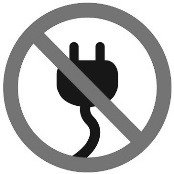 Регулярная очистка светильников от пыли и отложенийНерегулярная очистка светильников уменьшает срок их службы и повышает на 15% потребление лампами электрической энергии в результате ее траты на нагревание пыли.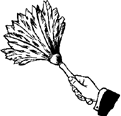 Рациональное и эффективное потребление холодной, горячей водыВ отличие от электричества или отопления, значительное уменьшение расхода воды не предполагает хоть сколько-то затратных мероприятий. Все, что нужно – изменить некоторые привычки в быту:надо мыть продукты питания, посуду и, в первую очередь, руки не под краном, а в наполненной водой чаше;открывать вентиль на минимальный напор воды;если не требуется горячая вода, включать только холодную;не отвлекаться при текущей из крана воды;для принятия душа и мыться всего тела достаточно 5-7 минут, остальное время человек тратит на согрев собственного тела.Таким образом, можно сократить водопотребление на 33%..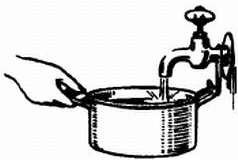  Мероприятия по экономии моторного топливаНа расход моторного топлива и, соответственно, на их экономию влияет большое число организационных и технических мероприятий, дать точную количественную оценку которых не всегда представляется возможным. Основными из таких мероприятий являются:– внедрение закрытого способа хранения транспорта (в отапливаемых помещениях) – экономия топлива достигается за счет снижения расхода топлива на прогрев двигателей по сравнению с открытым способом хранения;– снижение расхода топлива на внутригаражные разъезды и технические надобности;– внедрение современного оборудования для диагностики, технического обслуживания и ремонта транспорта;– совершенствование оборудования для учета топлива;– повышение квалификации водителей Учреждения.Технические мероприятияПроведение химической очистки системы отопленияНаиболее эффективным и менее трудозатратным вариантом промывки трубопроводов системы отопления является химическая безразборная очистка, которая позволяет перевести подавляющую часть накипи и отложений в растворенное состояние и в таком виде вымыть из системы отопления, в том числе и в зимний период без остановки системы отопления.Для химической безразборной очистки используются кислые и щелочные растворы различных реагентов. Среди них есть композиционные органические и неорганические кислоты, например, составы на основе ортофосфорной кислоты, растворы едкого натра с различными присадками. Главные недостатки – невозможность химической очистки алюминиевых труб, токсичность промывочных растворов, проблема утилизации большого количества кислотного или щелочного промывочного раствора. Химическая очистка дешевле капитального ремонта системы отопления в 10-15 раз, продлевает срок нормальной работы отопления на 10-15 лет, снижает расходы тепловой энергии до 20%.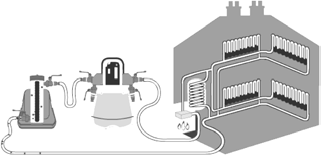  Установка термостатических вентилей на отопительные приборыТермостатические вентили выполняют функцию температурного регулирования через ограничение или перекрытие доступа теплоносителя в отопительный отопления. Если окружающий воздух нагревает головку вентиля выше предустановленной температуры, то срабатывает рычажно – пружинный  механизм, и подача теплоносителя в прибор отопления уменьшается.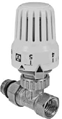 Установка теплоотражателей за отопительными приборамиУстановка теплоотражателей предназначена для уменьшения теплоотдачи через наружные стены. При отсутствии теплоотражающего экрана возможный перерасход тепловой энергии составляет порядка 2-3 % от всей теплоотдачи прибора. Установив теплоотражающий экран на стену за отопительным прибором, можно сразу повысить температуру внутри помещения на 1-2 °С.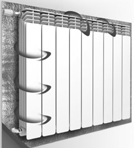 Замена наружных дверных блоков, установка доводчиковЗамена дверных блоков понизит на 15-25% теплоотдачу через материал дверей. Доводчики снизят инфильтрацию холодного наружного  воздуха  внутрь  помещения  и  понизят  расход  тепла на 0,5%.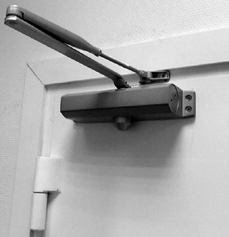 Установка микропроветривателей в оконные рамы вместо открывания створокПластиковые стеклопакеты герметичны, поэтому приток воздуха нужно организовывать дополнительно. Чтобы не открывать створки полностью с попутной потерей тепловой энергии, устанавливают системы микропроветривания, обеспечивая необходимый воздухообмен.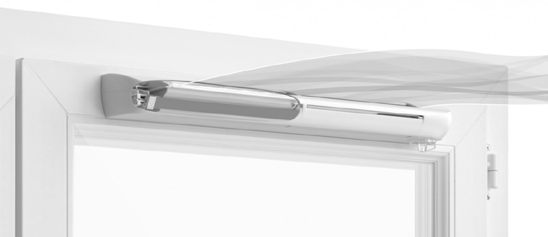 Замена смесителей вентильных на рычажные (горячая вода)Замена смесителей вентильных на рычажные (холодная вода)Преимущества смесителя рычажного типа перед вентильным:надежность – так как он состоит из монолитного корпуса и картриджа, прикрепленного к корпусу одной гайкой, то и сломаться в нем практически нечему;долговечность – благодаря отсутствию мелких деталей, при минимальном уходе смеситель может прослужить около 10 лет. Кроме изготовленных из хрупкого и некачественного силумина, который больше 2 лет не прослужит;экономичность – расход воды снижается до 30% благодаря тому, что не нужно регулировать температуру и напор воды двумя вентилями при каждом открытии.Установка аэраторов на излив смесителей (горячая вода)Установка аэраторов на излив смесителей (холодная вода)Аэратор представляет собой специальную насадку, которая устанавливается на носик излива. В ее конструкции предусмотрено несколько сетчатых фильтров. Они рассеивают поток воды, и за счет смешивания с воздухом струя становится более мягкой и объемной. В итоге, можно получить струю того же сечения, но при меньшем напоре/расходе воды. Экономия расхода воды после установки аэратора составляет около 50%.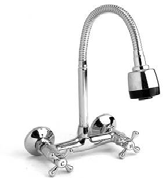 Установка двухрежимных смывных бачковДва режима смывного бачка позволяют по необходимости опорожнять либо весь бачок, либо только половину. Соответственно, экономия при установке двухрежимного смывного бачка может достигнуть 50%.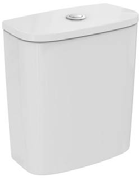 График внедрения мероприятий программы энергосбережения и повышения энергетической эффективностиПриложение 1 к муниципальной программеПеречень мероприятий программы энергосбережения и повышения энергетической эффективности Приложение 2 к муниципальной программеПеречень мероприятий программы энергосбережения и повышения энергетической эффективности Приложение 3 к муниципальной программеПеречень мероприятий программы энергосбережения и повышения энергетической эффективности Приложение 4 к муниципальной программеОтчет о достижении значений целевых показателей программы энергосбережения и повышения энергетической эффективностина 1 января 2024 г.          Дата	 Наименование организации Администрация сельского поселения Болчары     Приложение 5 к муниципальной программеОтчет о достижении значений целевых показателей программы энергосбережения и повышения энергетической эффективностина 1 января 2025 г.          ДатаНаименование организации Администрация сельского поселения Болчары                                                      	 Приложение 6 к муниципальной программеОтчет о достижении значений целевых показателей программы энергосбережения и повышения энергетической эффективности                                                                                  на 1 января 2026 г.          ДатаНаименование организации Администрация сельского поселения Болчары                                                      	Приложение 7 к муниципальной программеОтчет о реализации мероприятий программы энергосбережения и энергетической эффективности                                                                                   на 1 января 2024 г.          ДатаНаименование организации Администрация сельского поселения Болчары                                                      СПРАВОЧНО:Всего с начала года  реализации программыРуководитель(уполномоченное лицо)                                                                          (должность)                                       (подпись)	                          (расшифровка)Приложение 8 к муниципальной программеОтчет о реализации мероприятий программы энергосбережения и энергетической эффективности                                                                                   на 1 января 2025 г.          ДатаНаименование организации Администрация сельского поселения Болчары                                                      СПРАВОЧНО:Всего с начала года  реализации программыРуководитель(уполномоченное лицо)                                                                          (должность)                                       (подпись)	                          (расшифровка) Приложение 9 к муниципальной программеОтчет о реализации мероприятий программы энергосбережения и энергетической эффективности                                                                                   на 1 января 2026 г.          ДатаНаименование организации Администрация сельского поселения Болчары                                                      СПРАВОЧНО:Всего с начала года  реализации программыРуководитель(уполномоченное лицо)                                                                          (должность)                                       (подпись)	                          (расшифровка)О муниципальной программе «Энергосбережение и повышение энергетической эффективности на 2023 – 2025 годы» Наименование муниципальной программыЭнергосбережение и повышение энергетической эффективностина 2023 – 2025 годыДата утверждения муниципальной программыПостановление сельского поселения Болчары                    от 09 февраля 2023 года № 19 «О муниципальной программе «Энергосбережение и повышение энергетической эффективности на 2023 – 2025 годы»Ответственный исполнитель муниципальной программыАдминистрация сельского поселения БолчарыСоисполнители муниципальной программыНе предусмотреноЦели муниципальной программыСнижение потребления топливно – энергетических ресурсов и холодной воды;Снижение потерь топливно – энергетических  ресурсов и холодной воды;Эффективное и рациональное использование топливно – энергетических ресурсов и холодной водыЗадачи муниципальной программыРазработка и реализация организационных и технических мероприятий, обеспечивающих устойчивое снижение потребления и потерь топливно – энергетических ресурсов и холодной воды при сохранении устойчивого функционирования организацииПодпрограммы или основные мероприятияВ приложении 1, 2, 3 к муниципальной программеПортфели проектов, проекты, входящие в состав муниципальной программы, в том числе направленные на реализацию в сельском поселении Болчары национальных проектов (программ) Российской Федерации**Не предусмотреноЦелевые показатели муниципальной программыУдельное потребление электрической энергии в расчете на 1 м² общей площади;Удельное потребление тепловой энергии в расчете на 1 м² общей площади;Удельное потребление холодной воды в расчете на одного пользователя Сроки реализации муниципальной программы(разрабатывается на срок                    от трех лет)2023–2025 годыПараметры финансового обеспечения муниципальной программыОбщий объем финансирования муниципальной программы составляет                    540,0 тыс. рублей, в том числе:2023 год – 150,0 тыс. рублей;2024 год – 260,0 тыс. рублей;2025 год – 130,0 тыс. рублей.   Наименование здания и/или помещенияОбщие сведенияОбщие сведенияОбщие сведенияОбщие сведенияОбщие сведенияОбщие сведенияНаименование здания и/или помещенияФактический адресГод построй киЭтаж ностьОтапли ваемая площадь, м²Числен ность сотруд никовЧислен ность посети телейЗдание дворца культуры628217 Тюменская обл., ХМАО-Югра, Кондинский район,                    с. Болчары,                              ул. Ленина 49200432741,15260№ п/пНаименование топливно- энергетического ресурсаЕдиницаизмеренияПотреблениеПотреблениеСредне взвешенный тариф, тыс. руб.Доля затрат на оплату энерго ресурсов, %№ п/пНаименование топливно- энергетического ресурсаЕдиницаизмеренияв натуральном выражениив стоимостном выражении, тыс. руб.Средне взвешенный тариф, тыс. руб.Доля затрат на оплату энерго ресурсов, %12345671Электрическая энергиякВт*ч68 734,00384,360,006162ТепловаяэнергияГкал471,002 054,424,362843Горячая водам³4Холодная водам³222,6812,9820,05815Природный газм³6Жидкое топливот7Твердое топливот8Моторноетопливол9Всего--2451,77-100ЭлектроприборПотребление электрической   энергии за час, Вт*чПотребление электрической   энергии за год, кВт*чЭлектрический чайник4-627-40Микроволновая печь640Телевизор ЖК11-1674-108Телевизор LED1-27-13Выключенный компьютер1-37-20Монитор ЖК17Зарядка выключенного ноутбука15101Зарядка включенного ноутбука20-30135-203Зарядка телефона2-313-20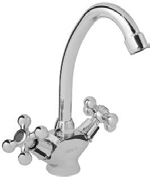 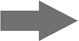 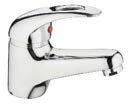 № п/пНаименование мероприятияСберегаемый      энергоресурсГод реализацииОрганизационные мероприятияОрганизационные мероприятияОрганизационные мероприятияОрганизационные мероприятия1Обучение ответственного за реализацию мероприятий программы энергосбережения и повышенияэнергетической эффективностиЭлектрическая энергия, тепловая энергия, моторное топливо,холодная вода20232Отчет о реализации мероприятий программы энергосбережения и повышения энергетической эффективностиЭлектрическая энергия, тепловая энергия, моторное топливо,холодная вода2023-20253Сверка данных журнала учета топливно-энергетических ресурсови холодной воды со счетами поставщиковЭлектрическая энергия, тепловая энергия, моторное топливо,холодная вода2023-20254Создание комплекта материалов для инструктажа и наглядной агитации по энергосбережениюи повышению энергетической эффективностиЭлектрическая энергия, тепловая энергия, моторное топливо,холодная вода20235Установка средств наглядной агитации по энергосбережению и повышению энергетической эффективностиЭлектрическая энергия, тепловая энергия, моторное топливо,холодная вода20236Освобождение приборов отопления от декоративныхограждений, штор, близко стоящей мебелиТепловая энергия20237Своевременное включение и выключениесветильников и электроприборовЭлектрическая энергия2023-20258Отключение электроприборов от розеткив конце рабочего дняЭлектрическая энергия2023-20259Запрет на использование и подзарядкуличных бытовых приборовЭлектрическая энергия2023-202510Регулярная очистка светильниковот пыли и отложенийЭлектрическая энергия2023-202511Рациональное и эффективное потреблениехолодной водыХолодная вода2023-202512Следование маршруту, соблюдениескоростного режима и режима газ-тормозМоторное топливо2023-2025Технические мероприятияТехнические мероприятияТехнические мероприятияТехнические мероприятия13Проведение гидропневматической промывки системы отопленияТепловая энергия2023, 202514Замена наружных дверных блоков, установка доводчиковТепловая энергия202315Утепление труб отопления подвала зданияТепловая энергия202316Проведение химической очистки системы отопленияТепловая энергия202417Замена смесителей вентильных на рычажныеХолодная вода202418Установка двухрежимных смывных бачковХолодная вода202419Замена светильников с лампами накаливания и люминесцентными лампами на светодиодныеЭлектрическая энергия202520Замена электропроводки, щитовых и ВРУЭлектрическая энергия2025№  п/пНаименование мероприятия программы2023 г.2023 г.2023 г.2023 г.2023 г.№  п/пНаименование мероприятия программыФинансовое обеспечение реализации мероприятийФинансовое обеспечение реализации мероприятийЭкономия топливно- энергетических ресурсовЭкономия топливно- энергетических ресурсовЭкономия топливно- энергетических ресурсов№  п/пНаименование мероприятия программыФинансовое обеспечение реализации мероприятийФинансовое обеспечение реализации мероприятийв натуральном выражениив натуральном выражениив стои мостном выражении, тыс. руб.№  п/пНаименование мероприятия программыисточникобъем, тыс. руб.кол-воед. изм.в стои мостном выражении, тыс. руб.1234567Организационные мероприятияОрганизационные мероприятияОрганизационные мероприятияОрганизационные мероприятияОрганизационные мероприятияОрганизационные мероприятияОрганизационные мероприятия1Обучение ответственного за реализацию мероприятий программы энергосбережения и повышения энергетической эффективности-----2Отчет о реализации мероприятий программы энергосбережения и повышения энергетической эффективности-----3Сверка данных журнала учета топливно-энергетических ресурсов и холодной воды со счетами поставщиков-----4Создание комплекта материалов для инструктажа и наглядной агитации по энергосбережению и повышению энергетической эффективности-----5Установка средств наглядной агитации по энергосбережению и повышениюэнергетической эффективности-----6Освобождение приборов отопления от декоративных ограждений, штор, близкостоящей мебели-----7Своевременное включение и выключениесветильников и электроприборов--1031,0кВт*ч5,88Отключение электроприборов от розетки вконце рабочего дня--1031,0кВт*ч5,89Запрет на использование и подзарядку личныхбытовых приборов--1031,0кВт*ч5,810Регулярная очистка светильников от пыли иотложений--1031,0кВт*ч5,811Рациональное и эффективное потреблениехолодной воды--3,3м³0,212Следование маршруту, соблюдениескоростного режима и режима газ-тормоз-----Технические мероприятияТехнические мероприятияТехнические мероприятияТехнические мероприятияТехнические мероприятияТехнические мероприятияТехнические мероприятия13Проведение гидропневматической промывки системы отопленияместный бюджет70,04,7Гкал20,514Замена наружных дверных блоков, установка доводчиковместный бюджет40,04,7Гкал20,515Утепление труб отопления подвала зданияместный бюджет40,04,7Гкал20,5№  п/п№  п/пНаименование мероприятия программы2024 г.2024 г.2024 г.2024 г.2024 г.№  п/п№  п/пНаименование мероприятия программыФинансовое обеспечение реализации мероприятийФинансовое обеспечение реализации мероприятийЭкономия топливно- энергетических ресурсовЭкономия топливно- энергетических ресурсовЭкономия топливно- энергетических ресурсов№  п/п№  п/пНаименование мероприятия программыФинансовое обеспечение реализации мероприятийФинансовое обеспечение реализации мероприятийв натуральном выражениив натуральном выражениив стои мостном выражении, тыс. руб.№  п/п№  п/пНаименование мероприятия программыисточникобъем, тыс. руб.кол-воед. изм.в стои мостном выражении, тыс. руб.11289101112Организационные мероприятияОрганизационные мероприятияОрганизационные мероприятияОрганизационные мероприятияОрганизационные мероприятияОрганизационные мероприятияОрганизационные мероприятияОрганизационные мероприятия1Обучение ответственного за реализацию мероприятий программы энергосбережения и повышения энергетической эффективностиОбучение ответственного за реализацию мероприятий программы энергосбережения и повышения энергетической эффективности-----2Отчет о реализации мероприятий программы энергосбережения и повышения энергетическойэффективностиОтчет о реализации мероприятий программы энергосбережения и повышения энергетическойэффективности-----3Сверка данных журнала учета топливно-энергетических ресурсов и холодной воды со счетами поставщиковСверка данных журнала учета топливно-энергетических ресурсов и холодной воды со счетами поставщиков-----4Создание комплекта материалов для инструктажа и наглядной агитации по энергосбережению и повышениюэнергетической эффективностиСоздание комплекта материалов для инструктажа и наглядной агитации по энергосбережению и повышениюэнергетической эффективности-----5Установка средств наглядной агитации по энергосбережению и повышениюэнергетической эффективностиУстановка средств наглядной агитации по энергосбережению и повышениюэнергетической эффективности-----6Освобождение приборов отопления от декоративных ограждений, штор, близкостоящей мебелиОсвобождение приборов отопления от декоративных ограждений, штор, близкостоящей мебели-----7Своевременное включение и выключениесветильников и электроприборовСвоевременное включение и выключениесветильников и электроприборов--1031,0кВт*ч5,88Отключение электроприборов от розетки вконце рабочего дняОтключение электроприборов от розетки вконце рабочего дня--1031,0кВт*ч5,89Запрет на использование и подзарядку личныхбытовых приборовЗапрет на использование и подзарядку личныхбытовых приборов--1031,0кВт*ч5,810Регулярная очистка светильников от пыли иотложенийРегулярная очистка светильников от пыли иотложений--1031,0кВт*ч5,811Рациональное и эффективное потреблениехолодной водыРациональное и эффективное потреблениехолодной воды-----12Следование маршруту, соблюдениескоростного режима и режима газ-тормозСледование маршруту, соблюдениескоростного режима и режима газ-тормоз-----Технические мероприятияТехнические мероприятияТехнические мероприятияТехнические мероприятияТехнические мероприятияТехнические мероприятияТехнические мероприятияТехнические мероприятия13Замена смесителей вентильных на рычажныеЗамена смесителей вентильных на рычажныеместный бюджет30,03,3м³0,214Установка двухрежимных смывных бачковУстановка двухрежимных смывных бачковместный бюджет80,03,3м³0,215Проведение химической очистки системы отопленияПроведение химической очистки системы отопленияместный бюджет150,04,7Гкал20,5№ п/пНаименование мероприятия       программы2025 г.2025 г.2025 г.2025 г.2025 г.№ п/пНаименование мероприятия       программыФинансовое обеспечение реализации мероприятийФинансовое обеспечение реализации мероприятийЭкономия топливно- энергетических ресурсовЭкономия топливно- энергетических ресурсовЭкономия топливно- энергетических ресурсов№ п/пНаименование мероприятия       программыФинансовое обеспечение реализации мероприятийФинансовое обеспечение реализации мероприятийв натуральном выражениив натуральном выражениив стои мостном выражении, тыс. руб.№ п/пНаименование мероприятия       программыисточникобъем, тыс. руб.кол-воед. изм.в стои мостном выражении, тыс. руб.121314151617Организационные мероприятияОрганизационные мероприятияОрганизационные мероприятияОрганизационные мероприятияОрганизационные мероприятияОрганизационные мероприятияОрганизационные мероприятия1Обучение ответственного за реализацию мероприятий программы энергосбережения и повышения энергетической эффективности-----2Отчет о реализации мероприятий программы энергосбережения и повышения энергетическойэффективности-----3Сверка данных журнала учета топливно-энергетических ресурсов и холодной воды со счетами поставщиков-----4Создание комплекта материалов для инструктажа и наглядной агитации по энергосбережению и повышениюэнергетической эффективности-----5Установка средств наглядной агитации по энергосбережению и повышениюэнергетической эффективности-----6Освобождение приборов отопления от декоративных ограждений, штор, близкостоящей мебели-----7Своевременное включение и выключениесветильников и электроприборов-----8Отключение электроприборов от розетки вконце рабочего дня-----9Запрет на использование и подзарядку личныхбытовых приборов-----10Регулярная очистка светильников от пыли иотложений-----11Рациональное и эффективное потреблениехолодной воды--6,7м³0,3912Следование маршруту, соблюдениескоростного режима и режима газ-тормоз-----Технические мероприятияТехнические мероприятияТехнические мероприятияТехнические мероприятияТехнические мероприятияТехнические мероприятияТехнические мероприятия13Замена светильников с лампами накаливания и люминесцентными лампами на светодиодныеместный бюджет20,02062,0кВт*ч11,514Замена электропроводки, щитовых и ВРУместный бюджет30,02062,0кВт*ч11,515Проведение гидропневматической промывки системы отопленияместный бюджет80,09,4Гкал41,1№ п/пНаименование показателя программыЕдиница измеренияЗначения целевыхпоказателей программыЗначения целевыхпоказателей программыЗначения целевыхпоказателей программы№ п/пНаименование показателя программыЕдиница измеренияпланфактоткло нение1234561Потребление электрической энергиикВт*ч67702,992Потребление тепловой энергииГкал466,293Потребление природного газам³-4Потребление холодной водым³219,345Потребление горячей водым³-6Потребление моторного топливал-7Удельное потребление электрической энергии в расчете на 1 м² общей площадикВт*ч/м²24,708Удельное потребление тепловой энергии в расчете на 1 м² отапливаемой площадиГкал/м²0,1709Удельное потребление природного газа в расчете на 1 м² отапливаемой площадим³/м2-10Удельное потребление холодной воды в расчете на 1 человека (сотрудники и посетители)м³/чел.1,9611Удельное потребление горячей воды в расчете на 1 человека (сотрудники и посетители)м³/чел.-12Удельное потребление моторного топливатут/л-13Показатель снижения потребления электрической энергии%1,514Показатель снижения потребления тепловой энергии%1,015Показатель снижения потребления природного газа%-16Показатель снижения потребления холодной воды%1,517Показатель снижения потребления горячей воды%-18Показатель снижения потребления моторного топлива%-КОДЫ№ п/пНаименование показателя программыЕдиница измеренияЗначения целевыхпоказателей программыЗначения целевыхпоказателей программыЗначения целевыхпоказателей программы№ п/пНаименование показателя программыЕдиница измеренияпланфактоткло нение1234561Потребление электрической энергиикВт*ч66671,982Потребление тепловой энергииГкал461,583Потребление природного газам³-4Потребление холодной водым³216,005Потребление горячей водым³-6Потребление моторного топливал-7Удельное потребление электрической энергии в расчете на 1 м² общей площадикВт*ч/м²24,328Удельное потребление тепловой энергии в расчете на 1 м² отапливаемой площадиГкал/м²0,1689Удельное потребление природного газа в расчете на 1 м² отапливаемой площадим³/м2-10Удельное потребление холодной воды в расчете на 1 человека (сотрудники и посетители)м³/чел.1,9311Удельное потребление горячей воды в расчете на 1 человека (сотрудники и посетители)м³/чел.-12Удельное потребление моторного топливатут/л-13Показатель снижения потребления электрической энергии%3,014Показатель снижения потребления тепловой энергии%2,015Показатель снижения потребления природного газа%-16Показатель снижения потребления холодной воды%3,017Показатель снижения потребления горячей воды%-18Показатель снижения потребления моторного топлива%-КОДЫ№ п/пНаименование показателя программыЕдиница измеренияЗначения целевыхпоказателей программыЗначения целевыхпоказателей программыЗначения целевыхпоказателей программы№ п/пНаименование показателя программыЕдиница измеренияпланфактоткло нение1234561Потребление электрической энергиикВт*ч64609,962Потребление тепловой энергииГкал452,163Потребление природного газам³-4Потребление холодной водым³209,325Потребление горячей водым³-6Потребление моторного топливал-7Удельное потребление электрической энергии в расчете на 1 м² общей площадикВт*ч/м²23,578Удельное потребление тепловой энергии в расчете на 1 м² отапливаемой площадиГкал/м²0,1659Удельное потребление природного газа в расчете на 1 м² отапливаемой площадим³/м2-10Удельное потребление холодной воды в расчете на 1 человека (сотрудники и посетители)м³/чел.1,8711Удельное потребление горячей воды в расчете на 1 человека (сотрудники и посетители)м³/чел.-12Удельное потребление моторного топливатут/л-13Показатель снижения потребления электрической энергии%6,014Показатель снижения потребления тепловой энергии%4,015Показатель снижения потребления природного газа%-16Показатель снижения потребления холодной воды%6,017Показатель снижения потребления горячей воды%-18Показатель снижения потребления моторного топлива%-КОДЫ№п/п№п/пНаименование мероприятия программыНаименование мероприятия программыФинансовое обеспечение реализации мероприятийФинансовое обеспечение реализации мероприятийФинансовое обеспечение реализации мероприятийФинансовое обеспечение реализации мероприятийФинансовое обеспечение реализации мероприятийФинансовое обеспечение реализации мероприятийФинансовое обеспечение реализации мероприятийФинансовое обеспечение реализации мероприятийЭкономия топливно- энергетических ресурсовЭкономия топливно- энергетических ресурсовЭкономия топливно- энергетических ресурсовЭкономия топливно- энергетических ресурсовЭкономия топливно- энергетических ресурсовЭкономия топливно- энергетических ресурсовЭкономия топливно- энергетических ресурсовЭкономия топливно- энергетических ресурсовЭкономия топливно- энергетических ресурсовЭкономия топливно- энергетических ресурсовЭкономия топливно- энергетических ресурсовЭкономия топливно- энергетических ресурсовЭкономия топливно- энергетических ресурсовЭкономия топливно- энергетических ресурсовЭкономия топливно- энергетических ресурсовЭкономия топливно- энергетических ресурсов№п/п№п/пНаименование мероприятия программыНаименование мероприятия программыФинансовое обеспечение реализации мероприятийФинансовое обеспечение реализации мероприятийФинансовое обеспечение реализации мероприятийФинансовое обеспечение реализации мероприятийФинансовое обеспечение реализации мероприятийФинансовое обеспечение реализации мероприятийФинансовое обеспечение реализации мероприятийФинансовое обеспечение реализации мероприятийв натуральном выражениив натуральном выражениив натуральном выражениив натуральном выражениив натуральном выражениив натуральном выражениив натуральном выражениив натуральном выражениив натуральном выражениив натуральном выражениив стоимостном выражении, тыс. руб.в стоимостном выражении, тыс. руб.в стоимостном выражении, тыс. руб.в стоимостном выражении, тыс. руб.в стоимостном выражении, тыс. руб.в стоимостном выражении, тыс. руб.№п/п№п/пНаименование мероприятия программыНаименование мероприятия программыисточ никобъем, тыс. руб.объем, тыс. руб.объем, тыс. руб.объем, тыс. руб.объем, тыс. руб.объем, тыс. руб.объем, тыс. руб.количествоколичествоколичествоколичествоколичествоколичествоколичествоед. изм.ед. изм.ед. изм.в стоимостном выражении, тыс. руб.в стоимостном выражении, тыс. руб.в стоимостном выражении, тыс. руб.в стоимостном выражении, тыс. руб.в стоимостном выражении, тыс. руб.в стоимостном выражении, тыс. руб.№п/п№п/пНаименование мероприятия программыНаименование мероприятия программыисточ никпланпланфактфактоткло нениеоткло нениеоткло нениепланпланфактфактфактоткло нениеоткло нениеед. изм.ед. изм.ед. изм.планфактфактфактфактоткло нение1122344556667788899101010111212121213Организационные мероприятияОрганизационные мероприятияОрганизационные мероприятияОрганизационные мероприятияОрганизационные мероприятияОрганизационные мероприятияОрганизационные мероприятияОрганизационные мероприятияОрганизационные мероприятияОрганизационные мероприятияОрганизационные мероприятияОрганизационные мероприятияОрганизационные мероприятияОрганизационные мероприятияОрганизационные мероприятияОрганизационные мероприятияОрганизационные мероприятияОрганизационные мероприятияОрганизационные мероприятияОрганизационные мероприятияОрганизационные мероприятияОрганизационные мероприятияОрганизационные мероприятияОрганизационные мероприятияОрганизационные мероприятияОрганизационные мероприятияОрганизационные мероприятияОрганизационные мероприятия11Обучение ответственного за реализацию мероприятий программы энергосбережения и повышения энергетической эффективностиОбучение ответственного за реализацию мероприятий программы энергосбережения и повышения энергетической эффективности---------22Отчет о реализации мероприятий программы энергосбережения и повышения энергетической эффективностиОтчет о реализации мероприятий программы энергосбережения и повышения энергетической эффективности---------33Сверка данных журнала учета топливно-энергетических ресурсов и холодной воды со счетами поставщиковСверка данных журнала учета топливно-энергетических ресурсов и холодной воды со счетами поставщиков---------44Создание комплекта материалов для инструктажа и наглядной агитации по энергосбережению и повышению энергетической эффективностиСоздание комплекта материалов для инструктажа и наглядной агитации по энергосбережению и повышению энергетической эффективности---------55Установка средств наглядной агитации по энергосбережению и повышению энергетической эффективностиУстановка средств наглядной агитации по энергосбережению и повышению энергетической эффективности---------6Освобождение приборов отопления от декоративных ограждений, штор, близко стоящей мебелиОсвобождение приборов отопления от декоративных ограждений, штор, близко стоящей мебели-------------7Своевременное включение и выключение светильников и электроприборовСвоевременное включение и выключение светильников и электроприборов-----1031,01031,0кВт*чкВт*ч5,85,85,85,88Отключение электроприборов от розетки в конце рабочего дняОтключение электроприборов от розетки в конце рабочего дня-----1031,01031,0кВт*чкВт*ч5,85,85,85,89Запрет на использование и подзарядку личных бытовых приборовЗапрет на использование и подзарядку личных бытовых приборов-----1031,01031,0кВт*чкВт*ч5,85,85,85,810Регулярная очистка светильников от пыли и отложенийРегулярная очистка светильников от пыли и отложений-----1031,01031,0кВт*чкВт*ч5,85,85,85,811Рациональное и эффективное потребление холодной водыРациональное и эффективное потребление холодной воды-----3,33,3м³м³0,20,20,20,212Следование маршруту, соблюдение скоростного режима и режима газ-тормозСледование маршруту, соблюдение скоростного режима и режима газ-тормоз-------------Технические мероприятияТехнические мероприятияТехнические мероприятияТехнические мероприятияТехнические мероприятияТехнические мероприятияТехнические мероприятияТехнические мероприятияТехнические мероприятияТехнические мероприятияТехнические мероприятияТехнические мероприятияТехнические мероприятияТехнические мероприятияТехнические мероприятияТехнические мероприятияТехнические мероприятияТехнические мероприятияТехнические мероприятияТехнические мероприятияТехнические мероприятияТехнические мероприятияТехнические мероприятияТехнические мероприятияТехнические мероприятияТехнические мероприятияТехнические мероприятияТехнические мероприятияТехнические мероприятия13Проведение гидропневматической промывки системы отопленияПроведение гидропневматической промывки системы отопленияместный бюджетместный бюджетместный бюджет70,070,04,74,7ГкалГкалГкал20,520,520,520,514Замена наружных дверных блоков, установка доводчиковЗамена наружных дверных блоков, установка доводчиковместный бюджетместный бюджетместный бюджет40,040,04,74,7ГкалГкалГкал20,520,520,520,515Утепление труб отопления подвала зданияУтепление труб отопления подвала зданияместный бюджетместный бюджетместный бюджет40,040,04,74,7ГкалГкалГкал20,520,520,520,5Итого по мероприятиямИтого по мероприятиямИтого по мероприятиямххх150,0150,0ххх26,526,526,526,5Всего по мероприятиямВсего по мероприятиямВсего по мероприятиямххх150,0150,0хххххххх26,526,526,526,5КОДЫ№ п/пНаименование мероприятия программыФинансовое обеспечение реализации мероприятийФинансовое обеспечение реализации мероприятийФинансовое обеспечение реализации мероприятийФинансовое обеспечение реализации мероприятийЭкономия топливно- энергетических ресурсовЭкономия топливно- энергетических ресурсовЭкономия топливно- энергетических ресурсовЭкономия топливно- энергетических ресурсовЭкономия топливно- энергетических ресурсовЭкономия топливно- энергетических ресурсовЭкономия топливно- энергетических ресурсов№ п/пНаименование мероприятия программыФинансовое обеспечение реализации мероприятийФинансовое обеспечение реализации мероприятийФинансовое обеспечение реализации мероприятийФинансовое обеспечение реализации мероприятийв натуральном выражениив натуральном выражениив натуральном выражениив натуральном выражениив стоимостном выражении, тыс. руб.в стоимостном выражении, тыс. руб.в стоимостном выражении, тыс. руб.№ п/пНаименование мероприятия программыисточ никобъем, тыс. руб.объем, тыс. руб.объем, тыс. руб.количествоколичествоколичествоед. изм.в стоимостном выражении, тыс. руб.в стоимостном выражении, тыс. руб.в стоимостном выражении, тыс. руб.№ п/пНаименование мероприятия программыисточ никпланфактоткло нениепланфактоткло нениеед. изм.планфактоткло нение12345678910111213Организационные мероприятияОрганизационные мероприятияОрганизационные мероприятияОрганизационные мероприятияОрганизационные мероприятияОрганизационные мероприятияОрганизационные мероприятияОрганизационные мероприятияОрганизационные мероприятияОрганизационные мероприятияОрганизационные мероприятияОрганизационные мероприятияОрганизационные мероприятия1Обучение ответственного за реализацию мероприятий программы энергосбережения и повышения энергетической эффективности-----2Отчет о реализации мероприятий программы энергосбережения и повышения энергетической эффективности-----3Сверка данных журнала учета топливно-энергетических ресурсов и холодной воды со счетами поставщиков-----4Создание комплекта материалов для инструктажа и наглядной агитации по энергосбережению и повышению энергетической эффективности-----5Установка средств наглядной агитации по энергосбережению и повышению энергетической эффективности-----6Освобождение приборов отопления от декоративных ограждений, штор, близко стоящей мебели-----7Своевременное включение и выключение светильников и электроприборов--1031,0кВт*ч5,88Отключение электроприборов от розетки в конце рабочего дня--1031,0кВт*ч5,89Запрет на использование и подзарядку личных бытовых приборов--1031,0кВт*ч5,810Регулярная очистка светильников от пыли и отложений--1031,0кВт*ч5,811Рациональное и эффективное потребление холодной воды-----12Следование маршруту, соблюдение скоростного режима и режима газ-тормоз-----Технические мероприятияТехнические мероприятияТехнические мероприятияТехнические мероприятияТехнические мероприятияТехнические мероприятияТехнические мероприятияТехнические мероприятияТехнические мероприятияТехнические мероприятияТехнические мероприятияТехнические мероприятияТехнические мероприятия13Замена смесителей вентильных на рычажныеместный бюджет30,03,3м³0,214Установка двухрежимных смывных бачковместный бюджет80,03,3м³0,215Проведение химической очистки системы отопленияместный бюджет150,04,7Гкал20,5Итого по мероприятиямИтого по мероприятиямх260,0х26,5Всего по мероприятиямВсего по мероприятиямх260,0хххх26,5КОДЫ№ п/пНаименование мероприятия программыФинансовое обеспечение реализации мероприятийФинансовое обеспечение реализации мероприятийФинансовое обеспечение реализации мероприятийФинансовое обеспечение реализации мероприятийЭкономия топливно- энергетических ресурсовЭкономия топливно- энергетических ресурсовЭкономия топливно- энергетических ресурсовЭкономия топливно- энергетических ресурсовЭкономия топливно- энергетических ресурсовЭкономия топливно- энергетических ресурсовЭкономия топливно- энергетических ресурсов№ п/пНаименование мероприятия программыФинансовое обеспечение реализации мероприятийФинансовое обеспечение реализации мероприятийФинансовое обеспечение реализации мероприятийФинансовое обеспечение реализации мероприятийв натуральном выражениив натуральном выражениив натуральном выражениив натуральном выражениив стоимостном выражении, тыс. руб.в стоимостном выражении, тыс. руб.в стоимостном выражении, тыс. руб.№ п/пНаименование мероприятия программыисточ никобъем, тыс. руб.объем, тыс. руб.объем, тыс. руб.количествоколичествоколичествоед. изм.в стоимостном выражении, тыс. руб.в стоимостном выражении, тыс. руб.в стоимостном выражении, тыс. руб.№ п/пНаименование мероприятия программыисточ никпланфактоткло нениепланфактоткло нениеед. изм.планфактоткло нение12345678910111213Организационные мероприятияОрганизационные мероприятияОрганизационные мероприятияОрганизационные мероприятияОрганизационные мероприятияОрганизационные мероприятияОрганизационные мероприятияОрганизационные мероприятияОрганизационные мероприятияОрганизационные мероприятияОрганизационные мероприятияОрганизационные мероприятияОрганизационные мероприятия1Обучение ответственного за реализацию мероприятий программы энергосбережения и повышения энергетической эффективности-----2Отчет о реализации мероприятий программы энергосбережения и повышения энергетической эффективности-----3Сверка данных журнала учета топливно-энергетических ресурсов и холодной воды со счетами поставщиков-----4Создание комплекта материалов для инструктажа и наглядной агитации по энергосбережению и повышению энергетической эффективности-----5Установка средств наглядной агитации по энергосбережению и повышению энергетической эффективности-----№п/пНаименованиеМероприятияпрограммыФинансовое обеспечение реализации мероприятийФинансовое обеспечение реализации мероприятийФинансовое обеспечение реализации мероприятийФинансовое обеспечение реализации мероприятийЭкономия топливно-энергетических ресурсовЭкономия топливно-энергетических ресурсовЭкономия топливно-энергетических ресурсовЭкономия топливно-энергетических ресурсовЭкономия топливно-энергетических ресурсовЭкономия топливно-энергетических ресурсовЭкономия топливно-энергетических ресурсов№п/пНаименованиеМероприятияпрограммыФинансовое обеспечение реализации мероприятийФинансовое обеспечение реализации мероприятийФинансовое обеспечение реализации мероприятийФинансовое обеспечение реализации мероприятийв натуральном выражениив натуральном выражениив натуральном выражениив натуральном выражениив стоимостном выражении, тыс. руб.в стоимостном выражении, тыс. руб.в стоимостном выражении, тыс. руб.№п/пНаименованиеМероприятияпрограммыисточ никобъем, тыс. руб.объем, тыс. руб.объем, тыс. руб.количествоколичествоколичествоед. изм.в стоимостном выражении, тыс. руб.в стоимостном выражении, тыс. руб.в стоимостном выражении, тыс. руб.№п/пНаименованиеМероприятияпрограммыисточ никпланфактоткло нениепланфактоткло нениеед. изм.планфактоткло нение123456789101112136Освобождение приборов отопления от декоративных ограждений, штор, близко стоящей мебели-----7Своевременное включение и выключение светильников и электроприборов-----8Отключение электроприборов от розетки в конце рабочего дня-----9Запрет на использование и подзарядку личных бытовых приборов-----10Регулярная очистка светильников от пыли и отложений-----11Рациональное и эффективное потребление холодной воды--6,7м³0,3912Следование маршруту, соблюдение скоростного режима и режима газ-тормоз-----Технические мероприятияТехнические мероприятияТехнические мероприятияТехнические мероприятияТехнические мероприятияТехнические мероприятияТехнические мероприятияТехнические мероприятияТехнические мероприятияТехнические мероприятияТехнические мероприятияТехнические мероприятияТехнические мероприятия13Замена светильников с лампами накаливания и люминесцентными лампами на светодиодныеместный бюджет20,02062,0кВт*ч11,514Замена электропроводки, щитовых и ВРУместный бюджет30,02062,0кВт*ч11,515Проведение гидропневматической промывки системы отопленияместный бюджет80,09,4Гкал41,1Итого по мероприятиямИтого по мероприятиямх130,0х53,0Всего по мероприятиямВсего по мероприятиямх130,0хххх53,0